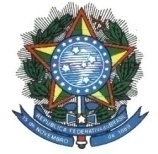 CONSELHO REGIONAL DE MEDICINA VETERINÁRIA DO ESTADO DE GOIÁSCHECK LIST AUTOFISCALIZAÇÃO ABATEDOUROS/FRIGORÍFICOS  		1 – REFERENTE À EMPRESA	  		2 – REFERENTE AO PROFISSIONAL3 – CONCLUSÃO:Há requisitos a corrigir ou melhorar:  SIM     NÃO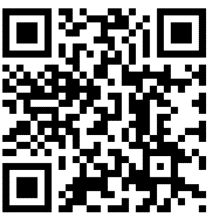 4 – ASSINATURAS. Por ser verdade as informações acima, firmo a presente.			                             Data da autofiscalização:______/_________/________                     Assinatura do Profissional                                                                                                       Assinatura do Contratante			            ESTÁ COM REGISTRO ATIVO NO CONSELHO?DADOS DA EMPRESA ESTÃO DE ACORDO COM A RECEITA FEDERAL? CRMV-GODADOS DA EMPRESA ESTÃO DE ACORDO COM A RECEITA FEDERAL? CRMV-GOPOSSUI ART HOMOLOGADA PELO CONSELHO? SIM     NÃO SIM     NÃO SIM     NÃO SIM     NÃOART ESTÁ COM PRÁZO DE VALIDADE VIGENTE?TODAS AS ATIVIDADES PREVISTAS NO CONTRATO SOCIAL TÊM RESPONSÁVEL TÉCNICO?TODAS AS ATIVIDADES PREVISTAS NO CONTRATO SOCIAL TÊM RESPONSÁVEL TÉCNICO?TODAS AS ATIVIDADES PREVISTAS NO CONTRATO SOCIAL TÊM RESPONSÁVEL TÉCNICO? SIM     NÃO SIM     NÃO SIM     NÃO SIM     NÃOCERTIFICADO DE REGULARIDADE ESTÁ AFIXADO EM LOCAL VISÍVEL?CERTIFICADO DE REGULARIDADE ESTÁ AFIXADO EM LOCAL VISÍVEL?DOCUMENTOS DA EMPRESA ESTÃO DISPONÍVEIS PARA APRESENTAÇÃO AO FISCAL?DOCUMENTOS DA EMPRESA ESTÃO DISPONÍVEIS PARA APRESENTAÇÃO AO FISCAL? SIM     NÃO SIM     NÃO SIM     NÃO SIM     NÃOPROFISSIONAIS QUE TRABALHAM NO LOCAL POSSUEM REGISTRO NO CRMV-GO?O RESPONSÁVEL TÉCNICO (RT) ATENDE AS HORAS DEFINIDAS EM SEU CONTRATO? SIM     NÃO SIM     NÃOO RT FAZ ANOTAÇÕES NO LIVRO FREQUENTEMENTE?A EMPRESA ATENDE ÀS SOLICITAÇÕES TÉCNICAS DO RT? SIM     NÃO SIM     NÃOA EMPRESA TEM SERVIÇO DE INSPEÇÃO? SIM     NÃOA EMPRESA TEM INSPETOR PERMANENTE? SIM     NÃOO RT VERIFICA/ ORIENTA FREQUENTEMENTE SOBRE:O RT VERIFICA/ ORIENTA FREQUENTEMENTE SOBRE: TREINAMENTO COM OS COLABORADORES     MONITORAMENTO DOS PROCEDIMENTOS HIGIÊNICO-SANITÁRIOS     CONTROLE DE PRAGAS    SELEÇÃO DE FORNECEDORES  SAÚDE E HIGIENE DOS FUNCIONÁRIOS   OS PROCEDIMENTOS DE HIGIENIZAÇÃO   QUALIDADE DA ÁGUA UTILIZADA    ADEQUADO DESTINO DOS RESÍDUOS  ROTULAGEM ESTÁ DE ACORDO COM A LEGISLAÇÃO   CUMPRIMENTO DOS MEMORIAIS DESCRITIVOS    IMPLANTAÇÃO E ATUALIZAÇÃO DAS FERRAMENTAS QUE COMPÕEM OS SISTEMAS DE AUTOCONTROLE DA QUALIDADE E SEGURANÇA TREINAMENTO COM OS COLABORADORES     MONITORAMENTO DOS PROCEDIMENTOS HIGIÊNICO-SANITÁRIOS     CONTROLE DE PRAGAS    SELEÇÃO DE FORNECEDORES  SAÚDE E HIGIENE DOS FUNCIONÁRIOS   OS PROCEDIMENTOS DE HIGIENIZAÇÃO   QUALIDADE DA ÁGUA UTILIZADA    ADEQUADO DESTINO DOS RESÍDUOS  ROTULAGEM ESTÁ DE ACORDO COM A LEGISLAÇÃO   CUMPRIMENTO DOS MEMORIAIS DESCRITIVOS    IMPLANTAÇÃO E ATUALIZAÇÃO DAS FERRAMENTAS QUE COMPÕEM OS SISTEMAS DE AUTOCONTROLE DA QUALIDADE E SEGURANÇACPF:	     CPF:      